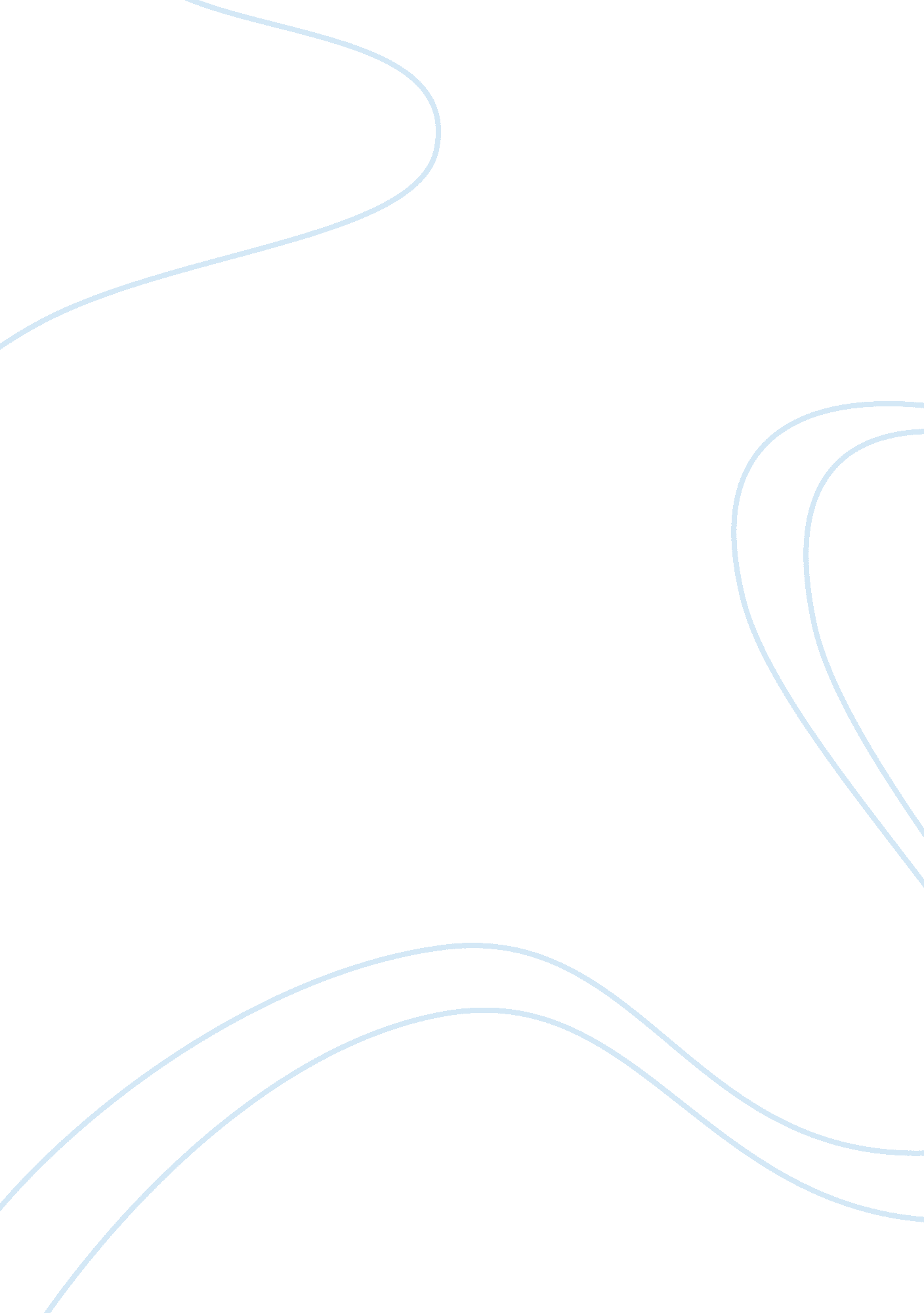 There so low. your idea should beLife, Friendship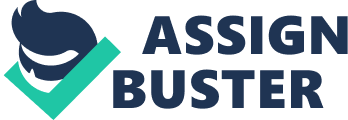 There arepeople who don’t get ideas and there are some people who cannot manage their somany ideas. They can get ideas from anything. But creative mind can be cursesometimes. It happens so many times that you have so many ideas that you getconfuse to make a right choice. There are so many risks if you have so manyideas like you lose focus from the main tasks, you feel distract, your worksare incomplete and many more. Use these techniques to manage so many ideas whenyou have not enough time-1-    Select the idea that triggers you themostAmong all your ideas decide which idea will help you grow and dosomething great for yourself and your business. Select an idea that isachievable and realistic. You can’t dream of buying a car by loan when yourearning is so low. Your idea should be bold and unique. 2-    Analyze the idea that you havedecided to useBefore starting on idea you should know analyze it properly. For example-if you decide to use this idea then how much time and money you have to spend, whatis the success rate of your idea, is it profitable, is it really a great ideaand many more? It should be in your field, for example you want to create softwareand you have zero knowledge about how to do it then it will get difficult foryou to achieve your goal in decided time period. 3-    Categorize your ideasArrange your ideas in a way that makes easy for you to select. Arrange yourideas perfectly, you should which idea you can use in which situation. Itshould be clear in your mind that which idea is most important and helpful in yourbusiness right now. Make categories of your ideas like home, family, business andso on. 4-    Make a dairy of ideasDon’t ignore the others ideas or thoughts in happiness of one great idea. You cannot use all your ideas in one day, so create a bucket in your mind and putall your ideas there. Or make a diary and write all your ideas there. Read theseideas and for long time if you did not use any of these ideas then dump them. Youcan also pass your idea to your friends may be its useful for them. 5-    Start implementing After your ‘ Eureka’ moment about idea, is very important to implement it. Don’t stand over the process of implementation process because if your passionfor the idea is gone then you won’t be able to utilize this idea. Don’t waitfor the opportunity or the right time, every day is a new day and with new opportunity. 